ESCOLA: 	NOME: 	ANO E TURMA: _____________ NÚMERO: _______ DATA: 	PROFESSOR(A): 	Matemática – 8º ano – 1º bimestre1. Considere os conjuntos numéricos citados abaixo e classifique cada afirmação como verdadeira (V) ou falsa (F).(    ) Todo número racional é um número natural.(    ) Números racionais podem ser escritos na forma , sendo a e b números inteiros e .(    ) –101 é um número inteiro, mas não é um número racional.(    ) Todo número natural é um número inteiro.(    ) Qualquer número racional na forma fracionária pode ser representado na forma decimal.2. Pesquisando preços na internet, Pedro viu no site de uma loja que o telefone celular que ele queria custava R$ 490,00 e um aparelho de TV custava 20% a mais que o celular. No dia seguinte, quando foi à loja, Pedro notou que o preço do aparelho de TV estava 10% mais barato que o preço indicado no site e o preço do telefone celular estava 8% mais caro. Considerando essas informações, é possível afirmar que:(    ) a) Pedro pagará R$ 1 078,00 pelos dois produtos se comprar na loja.(    ) b) o novo preço do telefone celular é igual ao novo preço do aparelho de TV na loja.(    ) c) comprando os dois produtos na loja, Pedro economizará pelo menos R$ 50,00.(    ) d) para comprar esses dois produtos na loja, Pedro gastará mais do que se comprar pelo site.3. Calcule uma fração geratriz da seguinte dízima periódica: 4. Observe a sequência numérica recursiva a seguir.(1, 4, 16, 64, 256, 1 024, ...)a) Qual é o próximo termo dessa sequência numérica?______________________________________________________________________________________b) Escreva uma expressão algébrica para representar a sequência numérica acima.______________________________________________________________________________________c) Sabendo que o décimo termo dessa sequência é 262 144, determine o nono termo.5. Considerando que a é um número racional diferente de zero, a professora Júlia propôs à turma a seguinte expressão: : ³Qual das alternativas abaixo apresenta a simplificação dessa expressão?(    ) a) (    ) b) (    ) c) (    ) d) 6. A tabela abaixo apresenta a extensão territorial, aproximada, em quilômetros quadrados, de alguns países. As extensões estão indicadas em notação científica.   Fonte: IBGE. Disponível em: <https://paises.ibge.gov.br/>. Acesso em: 23 jul. 2018.De acordo com a tabela, assinale a afirmação correta.(    ) a) A Rússia tem a menor extensão territorial.(    ) b) Os Estados Unidos têm a maior extensão territorial.(    ) c) A diferença entre a extensão territorial do Brasil e a da Índia é de 5,23 × 106 quilômetros quadrados.(    ) d) A extensão territorial do Brasil e da Índia é de aproximadamente 2,819 × 108.7. Observe a figura representada a seguir e suas dimensões.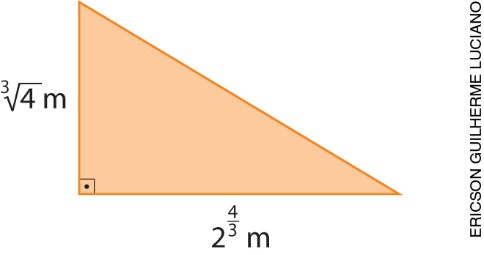 A área, em m2, desse triângulo retângulo é:(    ) a) 4 m2(    ) b) 2 m2(    ) c)  m2(    ) d)  m28. Calcule o valor da expressão numérica a seguir.9. Lívia escreveu a seguinte equação linear de 1o grau com duas incógnitas: 2x – y = 2	Assinale a representação gráfica correta das soluções dessa equação, em que x e y são números reais.(    ) a)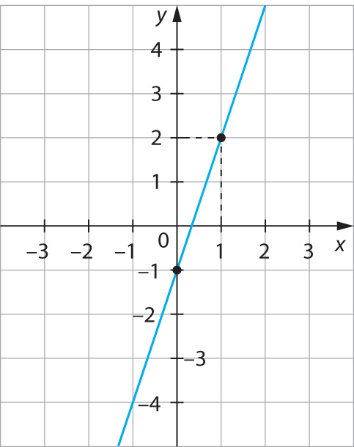 (    ) b)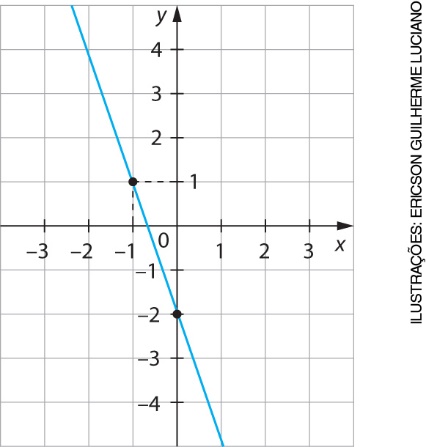 (    ) c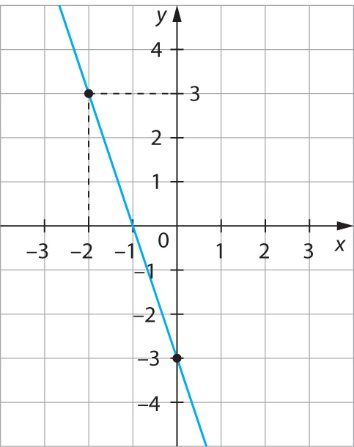 (    ) d)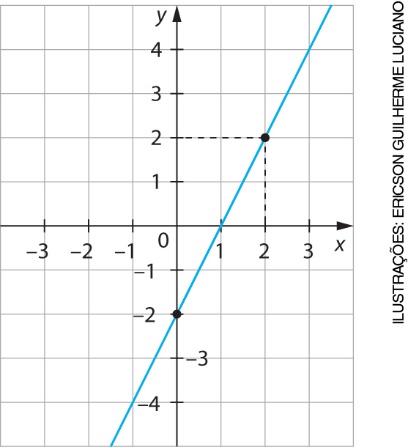 10. Marcela e Eduardo economizaram um valor em dinheiro para comprar um presente para seus pais adotivos. O presente custou R$ 650,00. A diferença entre o valor que Marcela economizou e o valor que Eduardo economizou foi de R$ 90,00. Qual foi o valor economizado por cada um? Extensão territorial aproximada de alguns países em quilômetros quadradosExtensão territorial aproximada de alguns países em quilômetros quadradosBrasil8,52 × 106Estados Unidos9,83 × 106Argélia2,38 × 106Guiné2,46 × 105Rússia1,71 × 107Índia3,29 × 106